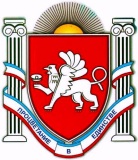 РЕСПУБЛИКА КРЫМАДМИНИСТРАЦИЯ ДЖАНКОЙСКОГО РАЙОНА АДМIНIСТРАЦIЯ ДЖАНКОЙСЬКОГО РАЙОНУ РЕСПУБЛІКИ КРИМКЪЫРЫМ ДЖУМХУРИЕТИ ДЖАНКОЙ БОЛЮГИНИНЪ ИДАРЕСИП О С Т А Н О В Л Е Н И Еот 09 февраля 2015г. № 18г. ДжанкойОб утверждении Положения оботделе по делам несовершеннолетнихи защите прав детей администрацииДжанкойского района Республики Крым	На основании статьи  41 Федерального закона от 06.10.2003 № 131-ФЗ «Об общих принципах организации местного самоуправления в Российской Федерации», Федеральным законом от 24 апреля 2008 года № 48-ФЗ "Об опеке и попечительстве", Закона Республики Крым от16.09.2014 № 54-ЗРК «Об основах местного самоуправления в Республики Крым», Закона Республики Крым от 16.09.2014 № 76-ЗРК «О муниципальной службе в Республике Крым», Закона Республики Крым от 1 сентября 2014 года № 62-ЗРК "Об организации деятельности органов опеки и попечительства в Республике Крым", Закона Республики Крым от 18 декабря 2014 №45-ЗРК «О наделении органов местного самоуправления муниципальных образований Республики Крым государственными полномочиями по опеке попечительству в отношении несовершеннолетних», статей 44,67 Устава муниципального образования Джанкойский район с целью осуществления отдельных государственных полномочий по опеке и попечительству над несовершеннолетними гражданами, образованию и организации деятельности  комиссии по делам несовершеннолетних и защите их прав Джанкойского района Республики Крым, администрация Джанкойского района п о с т а н о в л я е т:1. Утвердить Положение об отделе по делам несовершеннолетних защите прав детей администрации Джанкойского района Республики Крым (прилагается).2. Контроль за выполнением постановления возложить на заместителя главы администрации Джанкойского района Пономаренко А.А.Глава администрацииДжанкойского района                                                                           А.И. Бочаров    У Т В Е Р Ж Д Е Н О                                                                          постановлением администрации                                                                          Джанкойского района                                                                          Республики Крым                                                                          от 09 февраля 2015г. № 18 П О Л О Ж Е Н И Е об отделе по делам несовершеннолетнихи защите прав детей  администрации Джанкойского района  Республики КрымI. Общие положения1.1. Отдел по делам несовершеннолетних и защите прав детей администрации Джанкойского района Республики Крым (далее - отдел) является структурным подразделением администрации Джанкойского района Республики Крым. 1.2. Отдел подотчетен в своей деятельности главе администрации Джанкойского района Республики Крым, а по вопросам, отнесенным к ведению органов исполнительной власти Республики Крым и Министерству образования, науки и молодежи Республики Крым. Координирует деятельность отдела заместитель главы администрации Джанкойского района.1.3. Отдел в своей деятельности руководствуется Конституцией Российской Федерации, Республики Крым, федеральными законами, указами Президента Российской Федерации, постановлениями Правительства, Министерств, ведомств и иных государственных органов исполнительной власти Российской Федерации, законами и нормативными правовыми актами Республики Крым, Уставом муниципального образования Джанкойский район, постановлениями и распоряжениями администрации Джанкойского района и настоящим Положением.1.4. Структура отдела и штатная численность утверждается постановлением администрации Джанкойского района1.5.  Финансирование расходов на содержание отдела осуществляется за счёт предоставляемых в установленном порядке бюджету Джанкойского  2района Республики Крым субвенций из бюджета Республики Крым на осуществление отдельных государственных полномочий по опеке и попечительству над несовершеннолетними гражданами, образованию и организации деятельности  комиссии по делам несовершеннолетних и защите их прав Джанкойского района Республике Крым, а также из бюджета  муниципального района в установленном порядке.1.6. Отдел имеет простую круглую печать со своим наименованием,   штампы  и  бланки  установленного образца. II. Структура и организация деятельности отдела2.1. В состав отдела входят-сектор опеки и попечительства;-сектор профилактики безнадзорности и правонарушений несовершеннолетних.-специалист по социальной защите детей;2.2. Отдел возглавляет начальник, назначаемый на должность и освобождаемый от должности главой администрации Джанкойского района в соответствии с Трудовым кодексом Российской Федерации и законодательством о муниципальной службе. 2.3. Начальник отдела:2.3.1. Руководит деятельностью отдела и несет персональную ответственность за выполнение возложенных на отдел функций и задач. 2.3.2. Организует работу отдела, издает в пределах своей компетенции приказы, утверждает инструкции, дает указания по вопросам деятельности отдела, обязательные для исполнения работниками отдела,  контролирует их исполнение, проводит совещания.2.3.3. Разрабатывает должностные инструкции руководителей секторов, входящих в состав отдела, утверждает должностные инструкции работников отдела.32.3.4. Обеспечивает соблюдение законов, нормативных правовых актов Российской Федерации, законов и нормативных правовых актов Республики Крым, муниципальных правовых актов органов местного самоуправления, настоящего Положения.2.3.5. Представляет интересы отдела в государственных органах, предприятиях, организациях, учреждениях. 2.3.6. Ведет личный прием и рассмотрение заявлений и обращений граждан, принимает по ним решения.Осуществляет другие полномочия в соответствии с законодательством Российской Федерации, Республики Крым, муниципальными правовыми актами.2.4. В период отсутствия начальника его обязанности исполняет заместитель начальника, который несет персональную ответственность за надлежащее исполнение возложенных на отдел задач и функций.2.5. Работники отдела являются муниципальными служащими и руководствуются в своей деятельности законодательством о муниципальной службе, Трудовым кодексом Российской Федерации, должностными инструкциями и правилами внутреннего трудового распорядка. III. Основные цели задачи отдела.3.1. Целью деятельности отдела является защита прав и законных интересов несовершеннолетнего во всех сферах жизнедеятельности.3.2. Основными задачами отдела является реализация переданных в установленном порядке органам местного самоуправления Республики Крым отдельных государственных полномочий по опеке и попечительству над несовершеннолетними гражданами, обеспечение работы комиссии по делам несовершеннолетних и защите их прав Джанкойского района Республики Крым.4IV. Функции отдела4.1. Отдел в соответствии с возложенными на него задачами осуществляет следующие функции:4.1.1. Организует выявление детей-сирот и детей, оставшихся без попечения родителей, проведение в течение трех дней со дня получения сведений о детях-сиротах и детях, оставшихся без попечения родителей, обследования условий их жизни, установление факта отсутствия родительского попечения и ведение учета таких детей.4.1.2. Обеспечивает устройство ребенка, а при невозможности передачи ребенка на воспитание в семью - направление сведений о таком ребенке по истечении указанного срока в уполномоченный   орган исполнительной власти Республики Крым для учета в региональном банке данных о детях, оставшихся без попечения родителей.4.1.3. Осуществляет учёт граждан, выразивших желание принять на воспитание в свою семью детей-сирот и детей, оставшихся без попечения родителей.4.1.4. Решает вопрос о необходимости заключения договоров о социальных услугах, оказываемых детям-сиротам и детям, оставшимся без попечения родителей, образовательными, медицинскими организациями, организациями, оказывающими социальные услуги, или иными организациями, в том числе для детей-сирот и детей, оставшихся без попечения родителей.4.1.5. Информирует граждан, выразивших желание стать опекунами или попечителями либо принять ребенка, оставшегося без попечения родителей, на воспитание в семью, о возможных формах устройства ребенка в семью (усыновление (удочерение), приемная семья), особенностях отдельных форм устройства ребенка в семью, порядке подготовки документов, необходимых для установления опеки или попечительства либо устройства детей, оставшихся без попечения родителей, на воспитание в семью, а также 5оказывает содействие в подготовке таких документов.4.1.6. Готовит документы для принятия решений об установлении опеки (попечительства).4.1.7. Готовит документы для направления детей в образовательные, медицинские организации, специализированные учреждения для несовершеннолетних и иные учреждения и организации, в том числе на временное пребывание.  4.1.8. Осуществляет передачу детей-сирот и детей, оставшихся без попечения родителей, на воспитание в приемную семью.4.1.9. Осуществляет последующий контроль за условиями содержания, воспитания и образования детей-сирот и детей, оставшихся без попечения родителей, независимо от форм их устройства.4.1.10. Осуществляет надзор за деятельностью опекунов (попечителей),  учреждений, в которые помещены несовершеннолетние граждане.4.1.11. Оказывает содействие опекунам (попечителям), проверяет условия жизни несовершеннолетних подопечных, соблюдение опекунами (попечителями) прав и законных интересов несовершеннолетних подопечных, обеспечение сохранности их имущества, а также исполнение опекунами (попечителями) требований по осуществлению ими прав и исполнению обязанностей опекунов (попечителей).4.1.12. Готовит документы для принятия решений (в случае необходимости) об освобождении и отстранении   опекунов (попечителей) от исполнения ими своих обязанностей.4.1.13.  Выдает разрешения на раздельное проживание попечителей и их несовершеннолетних подопечных.  4.1.14. Обращается в суд с исками:а) о лишении родительских прав;б) об ограничении родительских прав;в) об устранении препятствий к общению ребенка с близкими6 родственниками;г) о признании гражданина безвестно отсутствующим и об объявлении гражданина умершим;д) об ограничении или лишении несовершеннолетнего в возрасте от четырнадцати до восемнадцати лет права самостоятельно распоряжаться своими доходами;е) по защите жилищных имущественных прав несовершеннолетних;ж) в других случаях, установленных законодательством Российской Федерации.4.1.15. Принимает участие в рассмотрении судом дел:а) об ограничении родительских прав;б) о лишении родительских прав;в) о восстановлении в родительских правах;г) об усыновлении (удочерении) детей;д) об отмене усыновления (удочерения) детей;е) об устранении препятствий к общению ребенка с близкими родственниками;ж) о признании гражданина безвестно отсутствующим и об объявлении гражданина умершим;з) об ограничении или лишении несовершеннолетнего в возрасте от четырнадцати до восемнадцати лет права самостоятельно распоряжаться своими доходами;и) о порядке осуществления родительских прав родителем, отдельно проживающим от ребенка;к) по защите жилищных имущественных прав несовершеннолетних;л) в других случаях, установленных законодательством Российской Федерации.4.1.16. Участвует в принудительном исполнении решений суда, связанных с отобранием ребенка у родителей (одного из них) и передачей его7 другому лицу (лицам).4.1.17. Решает вопрос о немедленном отобрании ребенка у родителей (одного из них) или у других лиц, на попечении которых он находится, при непосредственной угрозе жизни ребенка или его здоровью.4.1.18.  Дает разрешения в случаях, определенных законодательством Российской Федерации, на контакты ребенка с родителями, родительские права которых ограничены судом.4.1.19. Дает согласие на установление отцовства в случаях, предусмотренных законодательством Российской Федерации.4.1.20. Получает согласие ребенка, достигшего возраста десяти лет, в случаях, предусмотренных законодательством Российской Федерации.4.1.21. Оказывает гражданам необходимую помощь по вопросам опеки и попечительства, усыновления, охраны прав и интересов несовершеннолетних.4.1.22. Осуществляет деятельность муниципального оператора государственного банка о детях-сиротах и детях, оставшихся без попечения родителей.4.1.23. Осуществляет деятельность в сфере усыновления:а) дает разъяснения по вопросам, связанным с усыновлением (удочерением) детей;б) информирует граждан о возможности усыновить ребенка (детей), оставшегося (оставшихся) без попечения родителей, порядке усыновления и детях, оставшихся без попечения родителей, которые могут быть усыновлены (производная информация), а также ведет прием граждан, желающих усыновить ребенка (детей);в) принимает заявления от желающих усыновить (удочерить) детей;г) составляет акты по результатам обследования условий жизни лиц, желающих усыновить (удочерить) ребенка, для подготовки заключения о возможности быть усыновителями;8д) готовит заключение о возможности лиц, желающих усыновить (удочерить) ребенка, быть усыновителями;е) осуществляет при положительном заключении о возможности быть усыновителями постановку граждан на учет в качестве кандидатов в усыновители;ж) после постановки граждан на учет в качестве кандидатов в усыновители предоставляет им информацию о ребенке, который может быть усыновлен (удочерен), и выдает направление для посещения ребенка по его фактическому месту жительства (нахождения);з) направляет кандидатов в усыновители к региональному оператору банка данных о детях, оставшихся без попечения родителей;                                                                                                                                                                                                                                                                                                                                                                                                                                                                                                                                                                                                                                                                                                                                                                                                                                                                                                                                                                                                                                                                                                                                                                                                                                                                                                                                                                                                                                                                                                                                                                                                                                                                                                                                                                                                                                                                                                                                                                                                                                                                                                                                                                                                                                                                                                                                                                                                                                                                                                                                                                                                                                                                                                                                                                                                                                                                                                                                                                                                                                                                                                                                                                                                                                                                                                                и) осуществляет при отсутствии у ребенка родителей, опекунов (попечителей), приемных родителей выдачу согласия на усыновление (удочерение) такого ребенка;к) готовит заключение об обоснованности усыновления (удочерения) и о его соответствии интересам усыновляемого (удочеряемого) ребенка;л) представляет в суд документы, необходимые для усыновления (удочерения) ребенка;м) осуществляет иные полномочия в соответствии с законодательством Российской Федерации;н) организует хранение личных дел усыновленных (удочеренных), опекаемых (подопечных) в архиве органа опеки и попечительства в течение 75 лет.4.1.24. Принимает меры по защите жилищных прав, сохранности имущества детей-сирот, детей, оставшихся без попечения родителей,  в том числе готовит документы для  принятия решения по предварительному разрешению на совершение сделок с жилыми помещениями и иным имуществом в случаях, предусмотренных законодательством Российской Федерации.94.1.25. Готовит документы для заключения договоров доверительного управления имуществом подопечных в соответствии с Гражданским кодексом Российской Федерации.4.1.26. Готовит необходимую информацию  по вопросам предоставления жилья детям-сиротам, детям, оставшимся без попечения родителей, лицам из их числа.4.1.27 Совместно с уполномоченным органом местной администрации готовит предложения и контролирует выполнение мероприятий по предоставлению субсидии (субвенции) для предоставления жилья детям-сиротам и детям, оставшимся без попечения родителей, лицам из их числа.4.1.28 Участвует в распределении жилья из специализированного жилищного фонда.4.1.29 Готовит документы для принятия решения об объявлении несовершеннолетнего полностью дееспособным (об эмансипации) в порядке, установленном законодательством Российской Федерации.4.1.30.  При рассмотрении судом споров, связанных с воспитанием детей, представляет суду акт обследования условий жизни ребенка и лица (лиц), претендующего (претендующих) на его воспитание, и основанное на нем заключение по существу спора.4.1.31. Разрешает разногласия родителей относительно имени и (или) фамилии ребенка при отсутствии соглашения между ними, вопросы изменения имени ребенка, а также изменения присвоенной ему фамилии на фамилию другого родителя в случаях, предусмотренных законодательством Российской Федерации.4.1.32 Разрешает при обращении родителей (одного из них) возникшие между ними разногласия по вопросам воспитания и образования детей.4.1.33. Рассматривает заявления несовершеннолетних граждан и их законных представителей о снижении брачного возраста.104.1.34. Выявляет причины и условия, способствующие безнадзорности и правонарушениям несовершеннолетних, принимает меры по их устранению.4.1.35. Разрабатывает и осуществляет меры по обеспечению прав, свобод и законных интересов детей, предупреждения безнадзорности и правонарушений среди несовершеннолетних в районе. Контролирует их исполнение.4.1.36. Осуществляет своевременное выявление и временное устройство детей, оказавшихся в социально опасном положении, трудной жизненной ситуации.4.1.37. Ведет банк данных детей, оказавшихся в опасном положении, трудной жизненной ситуации и их семей.4.1.38. Организовывает проведение профилактических мероприятий по выявлению безнадзорных детей, принимать меры по их дальнейшему устройству.4.1.39. Посещает семьи детей, оказавшихся в социально-опасном положении, трудной жизненной ситуации по месту жительства, учебы, работы, принимать меры по социально-правовой защите детей.4.1.40.Организует информационно-разъяснительную работу по месту учебы, жительства детей по профилактике правонарушений, пропаганде здорового образа жизни, предупреждения насилия над несовершеннолетними.4.1.41. Приглашает для беседы родителей, должностных лиц с целью выяснения причин и условий, которые привели к нарушению прав детей, безнадзорности, совершению детьми правонарушений, принимать меры по их устранению.4.1.42. Осуществляет взаимодействие с органами и учреждениями системы профилактики безнадзорности и правонарушений несовершеннолетних по вопросам, относящимся к компетенции отдела.114.1.43. Разрабатывает методические материалы в сфере защиты прав ребёнка, профилактики безнадзорности и правонарушений несовершеннолетних.4.1.44. Обеспечивает деятельность Комиссии по делам несовершеннолетних и защите их прав Джанкойского района в соответствии с Положением и порядком деятельности Комиссии.4.1.45. Содействует устройству несовершеннолетних, находящихся в социально опасном положении, на период летних школьных каникул в оздоровительные, спортивные, туристические, военно-спортивные и трудовые лагеря, а также в другие оздоровительные учреждения для несовершеннолетних.4.1.46 Обобщает и распространяет положительный опыт работы в области профилактики безнадзорности и правонарушений несовершеннолетних, защиты прав несовершеннолетних и их законных интересов, внедрения новых форм работы в этом направлении.4.1.47 Рассматривает жалобы и заявления несовершеннолетних, родителей (лиц, их заменяющих) и иных лиц, связанных с нарушением или ограничением прав и охраняемых законом интересов несовершеннолетних.4.1.48.  Готовит материалы и информационно статистические отчеты по вопросам деятельности отдела.4.1.49. Обеспечивает хранение документов отдела согласно номенклатуре дел.4.1.50. Проводит методические и консультативные совещания с органами и должностными лицами по вопросам деятельности отдела.4.1.51. Организует проведение совещаний, семинаров, коллегий, селекторных совещаний, заседаний рабочих групп и иных заседаний по вопросам деятельности отдела.4.1.52. Информирует граждан через официальный сайт органа опеки и попечительства в информационно-телекоммуникационной сети "Интернет" и 12средства массовой информации о возможности усыновить ребенка (детей), оставшегося без попечения родителей, порядке усыновления и детях, оставшихся без попечения родителей, которые могут быть усыновлены.4.1.53. Осуществляет иные функции, необходимые для реализации задач отдела, в соответствии с действующим законодательством и муниципальными правовыми актами.V.  Права отдела Отдел имеет право:5.1. Разрабатывать и вносить органам местного самоуправления проекты правовых актов по вопросам, входящим в компетенцию отдела.5.2. Запрашивать и получать необходимые для работы сведения, вносить предложения и представления по вопросам, относящимся к компетенции отдела  в органы и учреждения независимо от организационно-правовых форм и форм собственности. 5.3. Приглашать должностных лиц, специалистов и граждан для получения от них информации и объяснений по рассматриваемым вопросам. 5.4. Ставить перед компетентными органами вопрос о привлечении к ответственности должностных лиц и граждан в случае нарушения ими прав и законных интересов несовершеннолетних, не выполнения обязанностей по воспитанию детей. 5.5.  Подавать иски в суд.5.6. Участвовать в судебных заседаниях.5.7. Вести прием несовершеннолетних, родителей (законных представителей) несовершеннолетних и иных лиц. 5.8. Беспрепятственно в установленном порядке посещать образовательные, медицинские учреждения и организации, иные организации, в которых находятся несовершеннолетние. 5.9 Осуществлять проверки состояния соблюдения Конституции Российской Федерации, Республики Крым, актов законодательства 13Российской Федерации, Республики Крым, районного совета и администрации Джанкойского района органами местного самоуправления и их должностными лицами, руководителями предприятий, учреждений, организаций независимо от форм собственности по вопросам, относящимся к компетенции отдела.	5.10. Привлекать специалистов других структурных подразделений администрации Джанкойского района, органов местного самоуправления, предприятий, учреждений, организаций, по согласованию с их руководством, для рассмотрения вопросов, относящихся к компетенции отдела.5.11.  Другие права, установленные действующим законодательством Российской Федерации, Республики Крым.VI.  Ответственность отдела Отдел несет ответственность в соответствии с действующим законодательством за:6.1. Невыполнение или ненадлежащее выполнение функций, определенных настоящим Положением.6.2. Несоблюдение Регламента работы администрации Джанкойского района, Правил внутреннего трудового распорядка администрации Джанкойского района, правил пожарной безопасности и охраны труда.6.3. Разглашение сведений, составляющих государственную и иную, охраняемую законом тайну, а также сведений, ставших ему известными в связи с исполнением должностных обязанностей.6.4.  Действие или бездействие, влекущее нарушение прав и законных интересов несовершеннолетних, граждан, юридических лиц.VII.  Взаимоотношения (служебные связи) В процессе осуществления своей деятельности отдел взаимодействует:- со структурными подразделениями администрации Джанкойского района; - с федеральными органами государственной власти и органами государственной власти Республики Крым;14- с органами местного самоуправления Джанкойского района и иными муниципальными образованиями, территориальной избирательной комиссией;  - с другими предприятиями, учреждениями и организациями;- с гражданами.                                  _________________________________